Mitglied im Handelsverband Deutschland e.V. (HDE)Pressemitteilung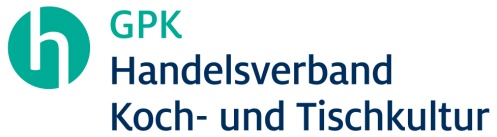 11. August 2017Messetermine 2018 veröffentlichtHandelsverband Koch- und Tischkultur, EK/servicegroup und Messegesellschaften geben Termine bekanntHandelsverband Koch- und Tischkultur (GPK) e.V.Tel. Fax Tel. thomas.grothkopp@
einzelhandel.deKöln, 11.08.2017 Nachdem die Messe Frankfurt den Augusttermin für die Nordstil 2018 veröffentlicht hat, steht nun der Messe-Kalender für das kommende Jahr fest. Außer der Tatsache, dass die Nordstil auf Wunsch von Ausstellern und Besuchern gerade des mittleren und kleineren Handels an das Ende der norddeutschen Ferien rutscht, ändert sich am Messekalender 2018 wenig gegenüber den diesjährigen Terminierungen.Im Sommer bleibt es bei der Reihenfolge Tendence, Trendset, Vivanti, Nordstil und Cadeaux. Allerdings liegen die ersten beiden Messen, die internationale Messe Tendence und die Trendset in München nur drei Tage auseinander. Eine Verschiebung einer der Messen nach vorne bzw. nach hinten ist aufgrund von Geländebelegungen in München und Frankfurt im Jahr 2018 leider nicht möglich. Beide Veranstalter haben daher erklärt, denjenigen Ausstellern, die mit demselben Standbau bzw. Kollektionen an beiden Standorten präsent sind, in der Abwicklung von Auf- und Abbau maximal entgegen zu kommen. Ziel ist, allen Ausstellern die Präsenz auf allen für sie bedeutenden Messen zu ermöglichen. Der GPK-Handelsverband erwartet dadurch eine breite Ausstellerpräsenz auf allen Messen und folglich eine höhere Attraktivität für die Fachbesucher.Die Termine der Messen im Einzelnen:Stand: 10. August 2017201806.01. – 08.01.2018	Trendset, München09.01. – 12.01.2018	Heimtextil, Frankfurt13.01. – 15.01.2018	Nordstil, Hamburg12.01. – 15.01.2018	Domotex, Hannover15.01. - 21.01.2018	imm cologne und LivingInteriors, Köln19.01. – 20.01.2018	EK Live, Bielefeld19.01. – 23.01.2018	Maison & Objet, Paris20.01. – 22.01.2018	Vivanti, Dortmund26.01. – 30.01.2018	Christmasworld und FloraDecora (bis 29.01.), Frankfurt27.01. – 30.01.2018	Paperworld und Creativeworld, Frankfurt09.02. – 13.02.2018	Ambiente, Frankfurt03.03. – 05.03.2018	Cadeaux, Leipzig30.06. – 03.07.2018	Tendence, Frankfurt01.07. – 03.07.2018	Gardiente, Wallau07.07. – 09.07.2018	Trendset, München14.07. – 16.07.2018	Vivanti, Dortmund 11.08. – 13.08.2018	Nordstil, Hamburg01.09. – 03.09.2018	Cadeaux, Leipzig14.09. – 15.09.2018	EK Home, Bielefeld04.10. – 07.10.2018	Insights-X, Nürnberg23.10. – 27.10.2018	Orgatec, KölnDer Handelsverband Koch- und Tischkultur (GPK) ist die berufspolitische und fachliche Interessenvertretung von über 4.000 Fachgeschäften mit Tisch-, Küchen- und Wohnaccessoires sowie Geschenkartikeln. Rund 20.000 Menschen sind in Voll- und Teilzeit beschäftigt. Der Branchenumsatz beläuft sich auf 6 Mrd. Euro. Der GPK-Handelsverband ist dem Handelsverband Deutschland (HDE) angeschlossen.